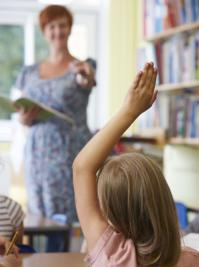 FAUT-IL TOUJOURS DIRE LA VÉRITÉ ?Pour ou contre dire la vérité à tout prix ?Je pense que ce n'est pas la peine de dire la vérité à tout prix car ça c'est dans les films désolé! Mais dans la vie tu ne dis pas toujours la vérité à tes parents???
    Pour ma part ce sera contre la vérité à tout prix...
    je préfère garder des "info" plutôt que de les dire à l'intéressé(e) surtout si ça peut la blesser ou la rabaisser, en particulier si c'est ma meilleure amie...
    par contre si la vérité à dire est "peu importante" ou qu'elle peut avoir des répercussions il vaut mieux, je pense, prévenir la personne pour pas qu'elle s'en prenne plein les dents le jour où quelqu'un lui fera une réflexion dessus...
    De plus dire toute la vérité sur toi dès le début d'une amitié avec quelqu'un n'est pas super, il faut garder des secrets pour toi si tu veux lui montrer que tu as toujours confiance en elle/lui au fil du temps...
    Sandrine, presque 15 ans, France sud-est
    Dire la vérité, quelques soient les circonstances peut entraîner des conséquences pas toujours souhaitables.
    Face à l'aveu secret d'une personne qui vous est chère, n'est-il pas préférable de privilégier la loyauté au triomphe de la vérité?
    La conscience joue un rôle très important dans la résolution de ce dilemme car elle nous pousse à prendre la décision la plus juste qu'il soit.
    Je pense que choisir la quête de vérité absolue au détriment de la valeur des relations humaines est le commencement de l'individualisme.
    Je pense que toute vérité n'est pas bonne à dire...
    Par exemple je pense qu'avouer à une personne mourante qu'une de ses proches a des ennuis ou a fait des choses pas très "glorieuses", il ne vaut mieux pas le dire pour qu'il puisse garder une bonne image de soi (je dis ça car je l'ai vécu)
    Bonne journée à vous..
    Je crois que cacher la vérité certaines fois est beaucoup mieux.
    Il faut penser que les paroles peuvent blesser.
    Toute vérité n'est pas bonne à dire, ça je peux vous le garantir.
    Alors il faut toujours étudier ce que l'on veut dire et à qui l'on veut s'adresser avant de parler.
    Salut à tous
    Jojo